SP2-H0727-N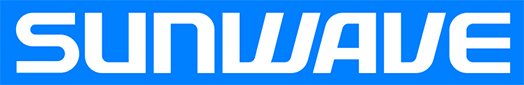 Technical SpecificationsDrawing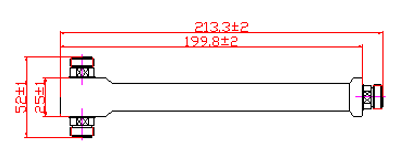 Frequency Range698~2700 MHzSplit Loss≤ 3.3 dBVSWR≤1.3Impedance50 ΩPower Handling200WPIM3< -150dBc@2*20WConnectorN FemaleOperating Temperature-25~+60 °CRelative Humidity0~95 %ApplicationIndoor or Outdoor (IP65)Dimensions213.3x52x25 mmPort1 input ports + 2 output portsWeight≤1kgInner Contact PlatingSilverOuter Contact PlatingSilver